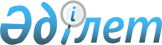 О внесении изменений в решение Бородулихинского районного маслихата от 29 декабря 2021 года № 13-5-VII "О бюджете Бородулихинского сельского округа Бородулихинского района на 2022-2024 годы"Решение маслихата Бородулихинского района Восточно-Казахстанской области от 3 июня 2022 года № 18-4-VII
      Бородулихинский районный маслихат РЕШИЛ:
      1. Внести в решение Бородулихинского районного маслихата от 29 декабря 2021 года № 13-5-VII "О бюджете Бородулихинского сельского округа Бородулихинского района на 2022-2024 годы" следующие изменения:
      пункт 1 изложить в следующей редакции:
      "1. Утвердить бюджет Бородулихинского сельского округа на 2022-2024 годы согласно приложениям 1, 2, 3 соответственно, в том числе на 2022 год в следующих объемах:
      1) доходы – 136048 тысяч тенге, в том числе:
      налоговые поступления – 39524 тысяч тенге;
      неналоговые поступления – 0 тенге;
      поступления от продажи основного капитала – 280 тысяч тенге;
      поступления трансфертов – 96244 тысяч тенге;
      2) затраты – 143528,4 тысяч тенге;
      3) чистое бюджетное кредитование – 0 тенге;
      4) сальдо по операциям с финансовыми активами – 0 тенге;
      5) дефицит (профицит) бюджета – -7480,4 тысяч тенге;
      6) финансирование дефицита (использование профицита) бюджета –  7480,4 тысяч тенге, в том числе:
      используемые остатки бюджетных средств – 7480,4 тысяч тенге.";
      пункт 4 изложить в новой редакции:
      "4. Предусмотреть в бюджете Бородулихинского сельского округа на 2022 год целевые трансферты из районного бюджета в сумме 66040 тысяч тенге.";
      приложение 1 к указанному решению изложить в новой редакции согласно приложению к настоящему решению.
      2. Настоящее решение вводится в действие с 1 января 2022 года. Бюджет Бородулихинского сельского округа на 2022 год
					© 2012. РГП на ПХВ «Институт законодательства и правовой информации Республики Казахстан» Министерства юстиции Республики Казахстан
				
      Секретарь районного маслихата 

У. Майжанов
Приложение к решению 
Бородулихинского районного 
маслихата 
от 3 июня 2022 года 
№ 18-4-VII
Категория
Категория
Категория
Категория
Категория
Сумма (тысяч тенге)
Класс
Класс
Класс
Класс
Сумма (тысяч тенге)
Подкласс
Подкласс
Подкласс
Сумма (тысяч тенге)
Наименование доходов
Сумма (тысяч тенге)
1.ДОХОДЫ
136048
1
Налоговые поступления
39524
01
Подоходный налог 
12392
2
2
Индивидуальный подоходный налог 
12392
04
Налоги на собственность 
26993
1
1
Налоги на имущество
640
3
3
Земельный налог
419
4
4
Налог на транспортные средства
25934
05
Внутренние налоги на товары, работы и услуги
139
4
4
Сборы за ведение предпринимательской и профессиональной деятельности
139
2
Неналоговые поступления
0
3
Поступления от продажи основного капитала
280
03
Продажа земли и нематериальных активов
280
1
1
Продажа земли
250
2
2
Продажа нематериальных активов
30
4
Поступления трансфертов
96244
02
Трансферты из вышестоящих органов государственного управления
96244
3
3
Трансферты из районного (города областного значения) бюджета 
96244
Функциональная группа
Функциональная группа
Функциональная группа
Функциональная группа
Функциональная группа
Сумма
(тысяч тенге)
Функциональная подгруппа
Функциональная подгруппа
Функциональная подгруппа
Функциональная подгруппа
Сумма
(тысяч тенге)
Администратор бюджетных программ
Администратор бюджетных программ
Администратор бюджетных программ
Сумма
(тысяч тенге)
Программа
Программа
Сумма
(тысяч тенге)
Наименование
Сумма
(тысяч тенге)
II. ЗАТРАТЫ
143528,4
01
Государственные услуги общего характера
55676
1
Представительные, исполнительные и другие органы, выполняющие общие функции государственного управления
55676
124
Аппарат акима города районного значения, села, поселка, сельского округа
55676
001
Услуги по обеспечению деятельности акима города районного значения, села, поселка, сельского округа
55676
06
Социальная помощь и социальное обеспечение 
2258
9
Прочие услуги в области социальной помощи и социального обеспечения
2258
124
Аппарат акима города районного значения, села, поселка, сельского округа
2258
026
Обеспечение занятости населения на местном уровне
2258
 07
Жилищно-коммунальное хозяйство
71094
3
Благоустройство населенных пунктов
71094
124
Аппарат акима города районного значения, села, поселка, сельского округа
71094
008
Освещение улиц в населенных пунктах
33240
009
Обеспечение санитарии населенных пунктов
6904
011
Благоустройство и озеленение населенных пунктов
30950
12
Транспорт и коммуникации
14500
1
Автомобильный транспорт
14500
124
Аппарат акима города районного значения, села, поселка, сельского округа
14500
013
Обеспечение функционирования автомобильных дорог в городах районного значения, селах, поселках, сельских округах
14500
III.Чистое бюджетное кредитование
0,4
15
Трансферты
0,4
1
Трансферты
0,4
124
Аппарат акима города районного значения, села, поселка, сельского округа
0,4
048
Возврат неиспользованных (недоиспользованных) целевых трансфертов
0,4
IV. Сальдо по операциям с финансовыми активами
0
Приобретение финансовых активов
0
Поступление от продажи финансовых активов государства
0
V. Дефицит (профицит) бюджета
-7480,4
VI. Финансирование дефицита (использование профицита) бюджета
7480,4
8
Используемые остатки бюджетных средств
7480,4
01
Остатки бюджетных средств
7480,4
1
Свободные остатки бюджетных средств
7480,4